הודעה לעיתונות:דיווח חודשי בדבר התכניות שבנק ישראל מפעיל בשווקים הפיננסיים לאור המלחמהלהלן עדכון חודשי של היקף הפעילות במסגרת התוכניות שהושקו מאז פרוץ המלחמה , נכון ל-31/01/2024:בנק ישראל מפעיל מספר תכניות כדי להבטיח את התפקוד התקין של השווקים הפיננסיים ולתמוך בפעילות הכלכלית וביציבות הפיננסית על רקע המלחמהתכניות שהושקו  בעקבות המלחמה:מכירת מט"ח של עד 30 מיליארדי דולרים על מנת למתן את התנודות בשער בשקל ולספק את הנזילות הנדרשת להמשך הפעילות הסדירה של השווקים.אספקת הנזילות הנדרשת לשוק המטח גם ע"י הפעלת מנגנוני עסקאות swap  של הבנק בהיקף של עד 15 מיליארדי  דולרים.ביצוע עסקות ריפו מול גופים מוסדיים וקרנות נאמנות כנגד בטוחות של אג"ח ממשלתי ו/או קונצרני כבטוחה במטרה לשמור על התפקוד התקין של השווקיםתכנית מוניטרית להקלת תנאי האשראי לעסקים קטנים וזעירים שנפגעו מהמלחמה - במסגרת זו, בכפוף לאשראי שניתן לעסקים קטנים וזעירים בהתאם לתנאים שנקבעו: בנק ישראל יעמיד הלוואות מוניטריות לבנקים בהיקף של עד 10 מיליארד ₪.בנק ישראל יאפשר לנותני אשראי חוץ בנקאיים מפוקחים לבצע מולו  עסקאות ריפו, בהיקף של עד 1 מיליארד ₪. בנק ישראלדוברות והסברה כלכלית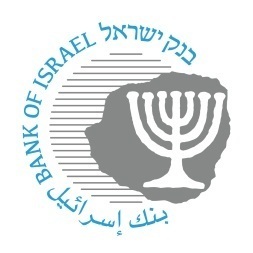 ‏ירושלים, כ"ח בשבט תשפ"ד7 בפברואר 2024עסקאות ריפו עם אג"ח כבטוחהעסקאות החלף דולר/שקלמכירת מט"חתכנית מוניטרית להקלת תנאי האשראי לעסקים קטנים וזעירים שנפגעו מהמלחמההודעות בנק ישראל בנושא9/10/20239/10/20236/11/2023היקף פעילות נכון לחודשמיליוני ש"חמיליארדי דולרמיליארדי דולרמיליארדי ש"חאוקטובר 2023950.4 8.2נובמבר 2023000.3דצמבר 20230002.1 ינואר 20245002.2